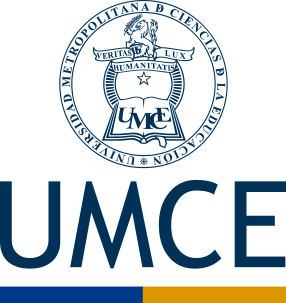 DOCTORADO EN EDUCACIÓNUNIVERSIDAD METROPOLITANA DE CIENCIAS DE LA EDUCACIÓNTÍTULO DE TESIS DOCTORALFORMULARIO DE ENTREGA
TESIS DOCTORAL FINALSANTIAGO DE CHILE, MES, AÑOCONTENIDO QUE COMPONE LA ENTREGA FINAL(MARQUE UNA X EL CASILLERO QUE CORRESPONDA)INSTRUCCIONES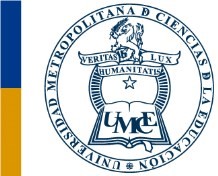 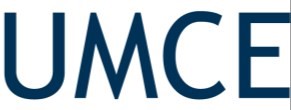 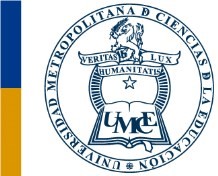 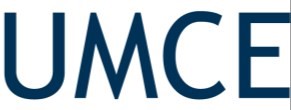 A	: DRA. LIZETHLY CÁCERES JENSEN	  SECRETARIA ACADÉMICA, DOCTORADO EN EDUCACIÓN UMCEDE	:		 REF	: Entrega de Tesis Doctoral para EvaluaciónFECHA	: Santiago de Chile,De mi consideración: Junto con saludar, mediante la presente el/la Dr.(a). …… Director(a) del(la) doctorando(a) …………. aprueba la entrega de la Tesis Doctoral que lleva el título “Titulo” para ser para ser entregado al Programa de Doctorado en Educación UMCE y enviado a la Comisión de Evaluadora respectiva.Sin otro en particular, le saluda cordialmente.Dr(a). 				Departamento de ___Universidad Metropolitana de Ciencias de la Educación ____________________________FirmaNombre y apellidos de Estudiante____________________________Firma__________________________________FirmaNombre y apellidos Director/a de TesisNombre y apellidos co-Director/a de TesisITEMMARQUE XTESIS DOCTORA FINALFORMULARIO DE ENVÍO DE ARTÍCULOS - DOCTORADO EN EDUCACIÓNFORMULARIO DE PRESENTACIONES A CONGRESOS Y/O EVENTOS CIENTÍFICOS Y DE PARTICIPACIÓN EN PROYECTOS DE INVESTIGACIÓN PRESENTADOS A CONCURSOS INTERNOS/EXTERNOS- DOCTORADO EN EDUCACIÓNToda la información debe ser enviada por email a las siguientes direcciones: lyzethly.caceres@umce.cl  doctorado.educacion@umce.cl ADJUNTE EN EL CORREO ELECTRÓNICO:Carta del Director/a de Tesis aprobando el escrito para ser enviado a la Comisión de Evaluación.Tesis DoctoralFormulario de envío de artículos - Doctorado en Educación Formulario de presentaciones a congresos, eventos científicos y de participación en proyectos de investigación presentados a concursos internos/externos - Doctorado en Educación 